Anexo IVModelo de Banners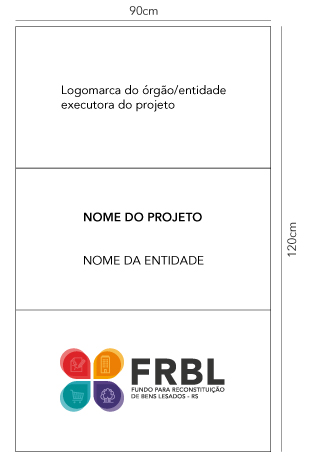 